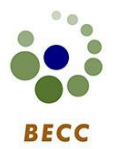 Nomination template for BECC PIs BECC is defined by its Principal Investigators from Lund University (LU) and the University of Gothenburg (UGOT) that perform research, education, and outreach within the subject area of BECC (see Table 1). PIs contribute to the development of BECC by proposing and reporting research, participating in BECC activities and PI-meetings, and by engaging in communication and dissemination of BECC findings. Term of office for PIs is three years and can be renewed; any researcher at LU and UGOT may be nominated as PI by present PIs in accordance with the terms in Table 1. Only two nominations per PI are allowed per year.Nominee’s expression of interest (max 100 words)Table 1: BECC membership categories and termsNominating PI (name)University (LU or UGOT)Nominated researcher(name)Current position(Permanent position: as researcher, BUL, Lecturer or Professor)Employer (LU or UGOT)	DepartmentNominating PI’s collaboration with nominee in the context of BECC-related research (max 100 words)Nominating PI’s collaboration with nominee in the context of BECC-related research (max 100 words)Nominating PI’s collaboration with nominee in the context of BECC-related research (max 100 words)Nominating PI’s collaboration with nominee in the context of BECC-related research (max 100 words)BECC relevance of nominee´s research program (max 200 words)BECC relevance of nominee´s research program (max 200 words)BECC relevance of nominee´s research program (max 200 words)BECC relevance of nominee´s research program (max 200 words)https://www.becc.lu.se/sites/becc.lu.se/files/becc_research_strategy_2020-2025_final.pdfhttps://www.becc.lu.se/sites/becc.lu.se/files/becc_research_strategy_2020-2025_final.pdfhttps://www.becc.lu.se/sites/becc.lu.se/files/becc_research_strategy_2020-2025_final.pdfhttps://www.becc.lu.se/sites/becc.lu.se/files/becc_research_strategy_2020-2025_final.pdfContribution to the strategic development of BECC (max 100 words)Contribution to the strategic development of BECC (max 100 words)Contribution to the strategic development of BECC (max 100 words)Contribution to the strategic development of BECC (max 100 words)(For example, having been involved in organizing meeting, having been part of AGs, applied for workshop etc)(For example, having been involved in organizing meeting, having been part of AGs, applied for workshop etc)(For example, having been involved in organizing meeting, having been part of AGs, applied for workshop etc)(For example, having been involved in organizing meeting, having been part of AGs, applied for workshop etc)Leadership experience (max 100 words)Leadership experience (max 100 words)Leadership experience (max 100 words)Leadership experience (max 100 words)List up to 3 relevant grants received as main (or co-applicant leading part of a larger project) (project name, funder, amount, role and start year). Other academic leadership experience:List up to 3 relevant grants received as main (or co-applicant leading part of a larger project) (project name, funder, amount, role and start year). Other academic leadership experience:List up to 3 relevant grants received as main (or co-applicant leading part of a larger project) (project name, funder, amount, role and start year). Other academic leadership experience:List up to 3 relevant grants received as main (or co-applicant leading part of a larger project) (project name, funder, amount, role and start year). Other academic leadership experience:BECC Principal Investigator (PI)BECC researcherBECC friendGeneralGeneralGeneralThe strategic research area (SRA) BECC develops research that targets sustainable management of ecosystem services in a world undergoing rapid change and loss of biodiversity. BECC researchers study how direct and indirect human impacts on the climate and ecosystems influence biodiversity and ecosystem functioning from local to global scales, and how knowledge about these dynamics may inform mitigation and adaptation decisions in the face of such changes.BECC focuses on three grand challenges that must be tackled to assess the combined consequences of anthropogenic emissions, climate and land-use change on biodiversity and ecosystem services and provide a basis for informed societal responses, with a focus on critical changes in forest, agricultural, urban and arctic ecosystems, including interactions between terrestrial and aquatic systems. The knowledge generated by BECC serves the integration of biodiversity and ecosystem services into policy development, decision-making and praxis, from local to global level.The strategic research area (SRA) BECC develops research that targets sustainable management of ecosystem services in a world undergoing rapid change and loss of biodiversity. BECC researchers study how direct and indirect human impacts on the climate and ecosystems influence biodiversity and ecosystem functioning from local to global scales, and how knowledge about these dynamics may inform mitigation and adaptation decisions in the face of such changes.BECC focuses on three grand challenges that must be tackled to assess the combined consequences of anthropogenic emissions, climate and land-use change on biodiversity and ecosystem services and provide a basis for informed societal responses, with a focus on critical changes in forest, agricultural, urban and arctic ecosystems, including interactions between terrestrial and aquatic systems. The knowledge generated by BECC serves the integration of biodiversity and ecosystem services into policy development, decision-making and praxis, from local to global level.The strategic research area (SRA) BECC develops research that targets sustainable management of ecosystem services in a world undergoing rapid change and loss of biodiversity. BECC researchers study how direct and indirect human impacts on the climate and ecosystems influence biodiversity and ecosystem functioning from local to global scales, and how knowledge about these dynamics may inform mitigation and adaptation decisions in the face of such changes.BECC focuses on three grand challenges that must be tackled to assess the combined consequences of anthropogenic emissions, climate and land-use change on biodiversity and ecosystem services and provide a basis for informed societal responses, with a focus on critical changes in forest, agricultural, urban and arctic ecosystems, including interactions between terrestrial and aquatic systems. The knowledge generated by BECC serves the integration of biodiversity and ecosystem services into policy development, decision-making and praxis, from local to global level.A PI in BECC is a permanently employed researcher at LU or UGOT (as researcher, associate senior lecturer, lecturer, or Professor). A BECC-PI demonstrates scientific leadership, for example through pursuing an independent research program closely related to BECC’s research strategy, and significantly contributes to the strategic development of BECC as a research environment. Research leader, researcher, post-doc, or PhD-student associated with the research groups or research environment of BECC PIs, whose research contributes to BECC’s strategic aims and is in line with BECC’s strategic and operational plans. Employed at LU or UGOT.Research leader, researcher, post-doc, PhD-student, or master student with active collaboration with BECC PIs or BECC researchers. This category is not restricted to LU or UGOT affiliations.Nomination and applicationNomination and applicationNomination and applicationTo become a PI, a researcher must be nominated by a current BECC PI to the BECC Board. Nominations are made once a year (deadline 1 December) followed by a selection process by the BECC board. A PI may nominate maximum 2 researchers per year.After application (at any time), a decision is taken by the coordinator. After informal application (at any time) a decision is taken by the coordinator.BenefitsBenefitsBenefitsInvited to contribute to the development of BECCs strategic documents.Invited to use BECC support functions (for example related to outreach), given available capacity.Invited to use BECC support functions (for example related to outreach), given available capacity.Can apply for all BECC’s funding mechanisms: postdoc funding, research projects, action groups, workshops, guest researchers etc. Can apply for some BECC funding (for example action groups, workshops) according to the terms of the specific calls. Invited to participate in BECC activities.Invited to participate in BECC activities.Invited to participate in most BECC activities.Can use BECC as affiliation in applications, publications, and presentations.Can use BECC as affiliation in applications, publications, and presentations.ExpectationsExpectationsExpectationsParticipates in BECC activities, including PI meetings.Participates in BECC activities.Contributes by reporting activities (for example publications, conference participations, outreach activities etc) in line with BECC’s research delimitation, regardless of funder.Contributes to the development of BECC by proposing research, and by engaging in communication and dissemination of BECC-related findings.Contributes to the development of BECC by proposing research, and by engaging in communication and dissemination of BECC-related findings.Highlights BECC affiliation (and funding when applicable), for example in relevant applications, talks, reports and scientific publications.When appropriate, highlights BECC affiliation (and funding when applicable), for example in relevant applications, talks, reports and scientific publications.Membership renewalMembership renewalMembership renewalBECC PI-membership is renewed every three years by the Board.A membership can be discontinued due to inactivity, change of research direction, move outside LU/UGOT, or retirement. The Board can choose to change status from BECC PI to BECC researcher or BECC friend or a final termination of association.